Сумська міська радаVII СКЛИКАННЯ _________СЕСІЯРІШЕННЯУ зв’язку з розширенням видів діяльності Комунального підприємства Сумської міської ради «Муніципальний спортивний клуб з хокею на траві «Сумчанка», з метою приведення Статуту у відповідність до вимог законодавства України, відповідно до статей 57, 78 Господарського кодексу України, статті 15 Закону України «Про державну реєстрацію юридичних осіб, фізичних осіб-підприємців та громадських формувань», керуючись статтею 25 Закону України «Про місцеве самоврядування в Україні», Сумська міська радаВИРІШИЛА:Доповнити види діяльності Комунального підприємства Сумської міської ради «Муніципальний спортивний клуб з хокею на траві «Сумчанка» відповідно до наступних КВЕД:КВЕД 85.51. Освіта у сфері спорту та відпочинку ;КВЕД 56.10. Діяльність ресторанів та надання послуг мобільного харчування ;КВЕД 47.64. Роздрібна торгівля спортивним інвентарем у спеціалізованих магазинах.Затвердити Статут Комунального підприємства Сумської міської ради Муніципальний спортивний клуб з хокею на траві  «Сумчанка», виклавши його у новій редакції (додається).Комунальному підприємству Сумської міської ради «Муніципальний спортивний клуб з хокею на траві «Сумчанка» (Татаренко С.О.) забезпечити реєстрацію нової редакції Статуту в порядку, установленому чинним законодавством України.Ініціатор розгляду питання – Сумський міський головаПроєкт рішення підготовлено Комунальним підприємством Сумської міської ради «Муніципальний спортивний клуб з хокею на траві «Сумчанка». Доповідач – Комунальне підприємство Сумської міської ради «Муніципальний спортивний клуб з хокею на траві «Сумчанка».ЛИСТ-ПОГОДЖЕННЯдо проєкту рішення «Про затвердження Статуту Комунального підприємства Сумської міської ради «Муніципальний спортивний клуб з хокею на траві «Сумчанка»Проєкт рішення підготовлений з урахуванням вимог Закону України «Про доступ до публічної інформації» та Закону України «Про захист персональних даних»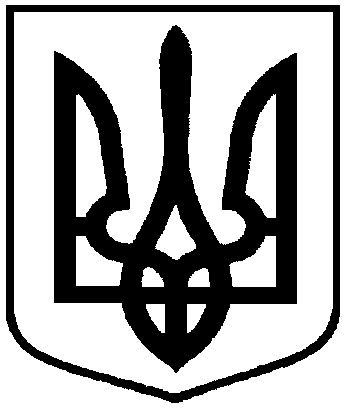                                              Проєкт                                           оприлюднено «__»________20__ р.від _______ 2020 року № ___ – МРм. СумиПро затвердження Статуту Комунального підприємства Сумської міської ради «Муніципальний спортивний клуб з хокею на траві «Сумчанка» у новій редакції.Сумський міський головаВиконавець: депутат СМР Татаренко С.О.                      О.М. ЛисенкоКерівник комунального підприємства Сумськоїміської ради «Муніципальний спортивний клуб з хокею на траві «Сумчанка»Начальник відділу молоді та спорту Сумської міської радиС.О. ТатаренкоЄ.О. ОбравітО.В. ЧайченкоВ.В. МотречкоА.В. Баранов